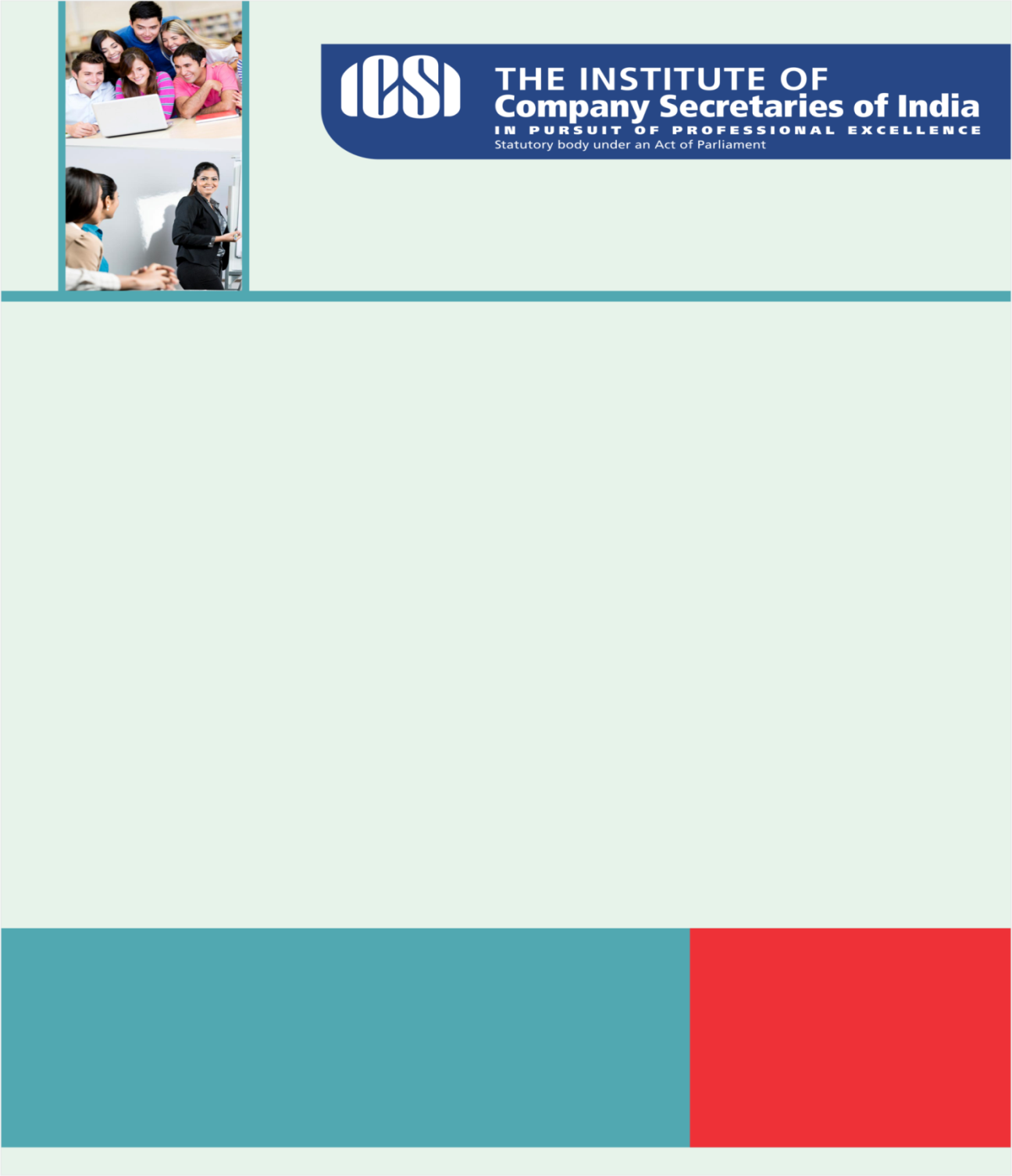 Knowledge AppraiseNews HeadlinesE- Book on Companies Act, 2013 GST CornerInsolvency and Bankruptcy Code, 2016Regulatory Updates RBI: RBI to conduct Overnight Variable Rate Reverse Repo Auction under LAF on January 12, 2017 between 4.00 pm and 4.30 pmMacro and Micro Drivers of Business Potential of IFSCs in India - Dr. Urjit R. Patel, Governor – January 11, 2017 – at Gandhinagar, GujaratReserve Money for the week ended January 06, 2017RBI Working Paper* Series No. 1/2017: How Asset Prices Interact with Bank Credit and Monetary Policy?SEBI:SEBI REGISTERED DEPOSITORY PARTICIPANTS OF NSDL AS ON 31-12-2016MCA:Advisory to Companies to furnish Statement of Financial Transactions (SFT) to the Income Tax DepartmentNotification –Exemption to Specified IFSC Private company –under section 462 of the Companies Act,2016ICSI NewsList of Examination Centres for CS Examinations – June, 2017Announcement for opening of new Examination Centres – June, 2017 ExaminationsViews/Suggestions solicited on SEBI Consultative Paper on Public Issuance of Non-Convertible Debentures having credit rating below Investment Grade Legal Term“Ignorantia legis neminem excusat”Ignorance of law excuses no one 
Kindly send your feedback/suggestions regarding CS updates at csupdate@icsi.eduFor Previous CS UPDATE(S) visit :  http://www.icsi.edu/Member/CSUpdate.aspxIf you are not receiving the CS update, kindly update your e-mail id with Institute’s database by logging on ICSI website.